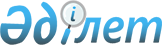 О внесении изменения в Решение Совета Евразийской экономической комиссии от 20 декабря 2017 г. № 107Решение Совета Евразийской экономической комиссии от 23 сентября 2022 года № 151.
      В соответствии с пунктами 2 и 3 статьи 266 Таможенного кодекса Евразийского экономического союза, пунктами 129 и 129 приложения № 1 к Регламенту работы Евразийской экономической комиссии, утвержденному Решением Высшего Евразийского экономического совета от 23 декабря 2014 г. № 98, Совет Евразийской экономической комиссии решил:
      1. По тексту пунктов 2 – 4 приложения № 1 и пунктов 2 – 4 таблицы 1 приложения № 2 к Решению Совета Евразийской экономической комиссии от 20 декабря 2017 г. № 107 "Об отдельных вопросах, связанных с товарами для личного пользования" слова "1 октября 2022 г." заменить словами "1 апреля 2023 г.".
      2. Настоящее Решение вступает в силу по истечении 10 календарных дней с даты его официального опубликования и распространяется на правоотношения, возникшие с 1 октября 2022 г.
      Члены Совета Евразийской экономической комиссии:
					© 2012. РГП на ПХВ «Институт законодательства и правовой информации Республики Казахстан» Министерства юстиции Республики Казахстан
				
От РеспубликиАрмения
От РеспубликиБеларусь
От РеспубликиКазахстан
От КыргызскойРеспублики
От РоссийскойФедерации
М. Григорян
И. Петришенко
С. Жумангарин
А. Касымалиев
А. Оверчук